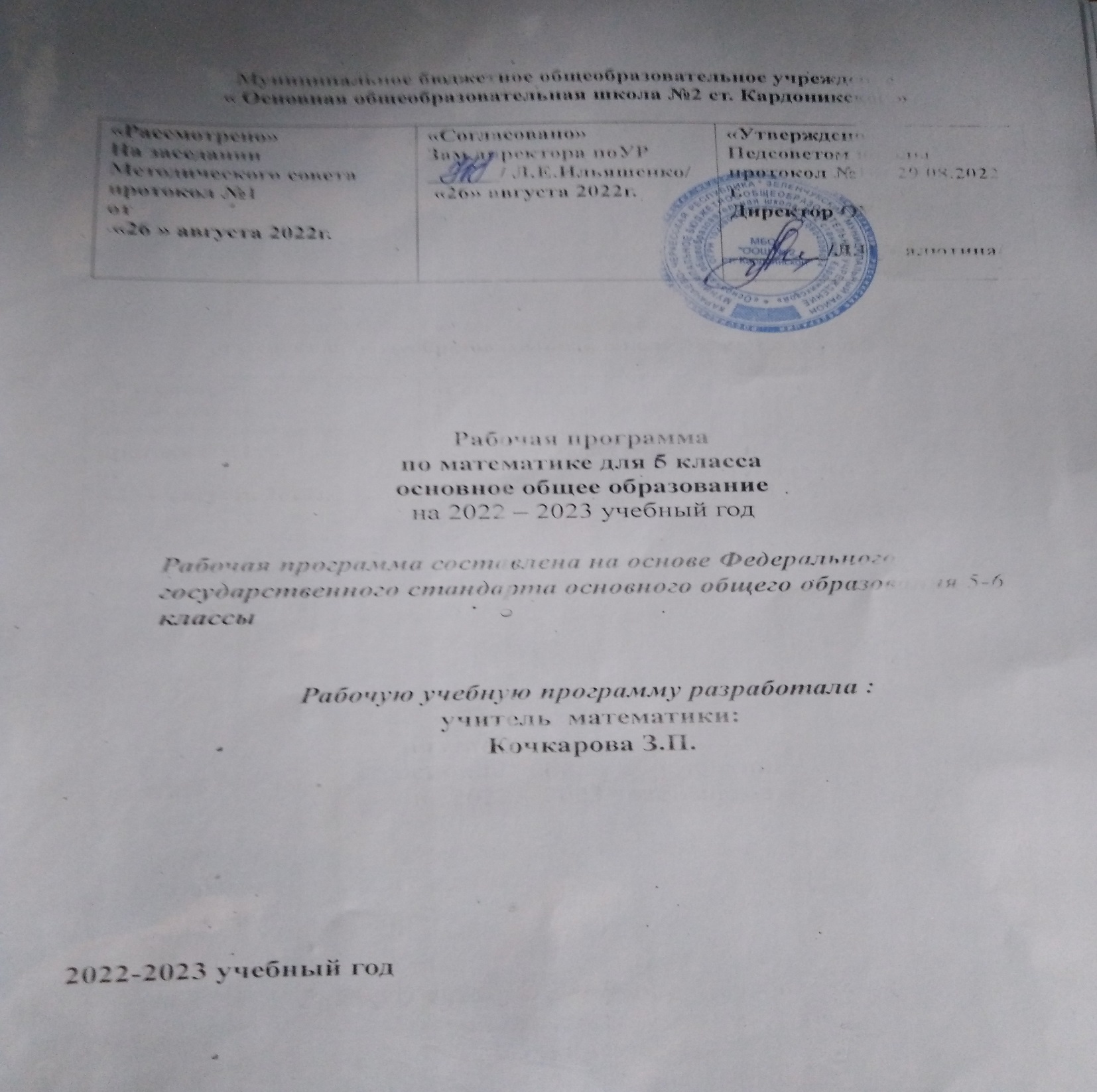 Аннотация к рабочей программе по математике 6 классВ школе математика служит опорным предметом для изучения смежных дисциплин. В  жизни реальной необходимостью в наши дни становится  непрерывное образование, что требует полноценной базовой общеобразовательной подготовки, том числе и математической. Все больше специальностей, требующих высокого уровня образования, связанного с непосредственным применением математики. Использование в математике, наряду с естественным, нескольких математических языков, дает возможность развивать у учащихся точную, экономную и информативную речь, умение отбирать наиболее подходящие языковые средства (в частности, символические, графические). Изучение математики развивает воображение, пространственные представления.  Целью изучения курса математики в 6 классе является систематическое развитие понятия числа, выработка умений выполнять устно и письменно арифметические действия над числами, переводить практические задачи на язык математики, подготовка учащихся к изучению систематических курсов алгебры и геометрии.Теоретический материал курса излагается на наглядно-интуитивном уровне, математические методы и законы формулируются в виде правил.В ходе изучения курса учащиеся развивают навыки вычислений с натуральными числами, овладевают навыками действий с обыкновенными и десятичными дробями, получают начальные представления об использовании букв для записи выражений и свойств арифметических действий, составлении уравнений, продолжают знакомство с геометрическими понятиями, приобретают навыки построения геометрических фигур и измерения геометрических величин.Материалы для рабочей программы по математике для 6 классов составлены на основе:· Примерной  программы основного общего образования  по  математике. Рекомендована Министерством образования и науки Российской Федерации. Сборник нормативных документов. В федеральном базисном учебном  плане для общеобразовательных учреждений Российской Федерации отводится для обязательного изучения математики в 6 классе 170 часов.В соответствии с образовательной программой и учебным планом учреждения на 2022-2023 учебный год на изучение математике в 6 классе отведено, 5 часов в неделю .                                                                                 ПОЯСНИТЕЛЬНАЯ ЗАПИСКАШкольное математическое образование ставит следующие цели обучения:овладение конкретными математическими знаниями, необходимыми для применения в практической деятельности, для изучения смежных дисциплин, для продолжения образования;интеллектуальное развитие учащихся, формирование качеств мышления, характерных для математической деятельности и необходимых для продуктивной жизни в обществе;формирование представлений о математических идеях и методах;формирование представлений о математике как форме описания и методе познания действительности;формирование представлений о математике как части общечеловеческой культуры, понимания значимости математики для общественного прогресса.Рабочая программа учебного предмета «Математика – 6» (далее Рабочая программа) составлена на основании  следующих нормативно-правовых документов:Федерального образовательного стандарта нового поколения. Примерной программы по  учебным предметам «Стандарты второго поколения»Математика 5-9 класс. Просвещение.2014 г. Сборник рабочих программ 5-6 классы.-сост. Н.В. Панина  Москва ВАКО 2012 г.Закона Российской Федерации «Об образовании» Программа соответствует учебнику «Математика» для шестого класса образовательных учреждений /Н.Я. Виленкин, В.И. Жохов, А.С. Чесноков, С.И. Шварцбург – М. Мнемозина, 2014./ и обеспечена учебно-методическим комплектом «Математика» для 6-го класса авторов  Н.Я. Виленкин и др. (М.: Мнемозина).Программа    рассчитана на 170 часов в год (5 часов в неделю), из них:на итоговое повторение в 6 классе в конце года 13 часов, остальные часы распределила по всем темам;на контрольные работы отведено 15 часов.Содержание программы направлено на освоение учащимися знаний, умений и навыков на базовом уровне, что соответствует Образовательной программе школы. Она включает все темы, предусмотренные федеральным компонентом государственного образовательного стандарта основного общего образования по математике и авторской программой учебного курса.Рабочая программа построена на основе применения ИКТ в преподавании математики.Преобладающей  формой текущего контроля служат:- письменные опросы: контрольные, самостоятельные работы, тесты;- устные опросы: собеседование, зачеты;- медиаформы:  индивидуальные тесты Excel, фронтальные тесты PowerPoint.Организация учебно-воспитательного процессаОбразовательные и воспитательные задачи обучения математике должны решаться комплексно с учетом возрастных особенностей учащихся. Законом об образовании учителю предоставляется право самостоятельного выбора методических путей и приемов решения этих задач.Принципиальным положением организации школьного математического образования в основной школе становится уровневая дифференциация обучения. Это означает, что, осваивая общий курс, одни школьники в своих результатах ограничиваются уровнем обязательной подготовки, зафиксированным в образовательном стандарте, другие в соответствии со своими склонностями и способностями достигают более высоких рубежей. При этом каждый имеет право самостоятельно решить, ограничиться минимальным уровнем или же продвигаться дальше. Именно на этом пути осуществляются гуманистические начала в обучении математике.В рабочей программе кроме содержания математического образования, требований к обязательному и возможному уровню подготовки обучающегося, виды контроля представлено также компьютерное обеспечение урока.Все большее число учащихся осваивают первоначальные навыки пользователя компьютером. Однако в настоящее время недостаточное внимание уделяется разработке методик применения современных информационных технологий, компьютерных и мультимедийных продуктов в учебный процесс и вооружению частными приемами этой методики преподавателей каждого предметного профиля для каждодневной работы с учащимися. Цель создания данной рабочей программы – продолжение работы по использованию компьютерных технологий в учебном процессе преподавания математики.Программа составлена на основе обязательного минимума содержательной области образования «Математика», а также на основе федерального компонента государственного Стандарта основного общего образования по математике. Система уроков условна, однако выделим следующие виды:Урок-лекция. Предполагаются  совместные усилия учителя и учеников для решения общей проблемной познавательной задачи. На таком уроке используется демонстрационный материал на компьютере, разработанный учителем или учениками, мультимедийные продукты.Урок-практикум. На уроке учащиеся работают над различными заданиями в зависимости от своей подготовленности. Виды работ могут быть самыми разными: письменные исследования,  решение различных задач, практическое применение различных методов решения задач. Компьютер на таких уроках используется как электронный калькулятор, тренажер устного счета, виртуальная лаборатория, источник справочной информации.Комбинированный урок предполагает выполнение работ и заданий разного вида.Урок–игра. На основе игровой деятельности учащиеся познают новое, закрепляют изученное, отрабатывают различные учебные навыки. Урок решения задач. Вырабатываются у учащихся умения и навыки решения задач на уровне обязательной и возможной подготовке. Любой учащийся может использовать компьютерную информационную базу по методам решения различных задач, по свойствам элементарных функций и т.д.Урок-тест. Тестирование проводится с целью диагностики пробелов знаний, контроля уровня обученности учащихся, тренировки технике тестирования. Тесты предлагаются как в печатном так и в компьютерном варианте,  причем в компьютерном варианте всегда с ограничением времени.Урок - самостоятельная работа.  Предлагаются разные виды самостоятельных работ.Урок - контрольная работа. Контроль знаний по пройденной темеФундаментом математических умений школьников являются навыки вычислений на разных числовых множествах, а основой служат навыки устных вычислений. Устные вычисления — эффективный способ развития у детей устойчивого внимания, оперативной памяти и других важных для обучения качеств. На формирование навыков устных вычислений нацелены специальные пособия — математические тренажеры [8], медиа-тренажеры, которые необходимо использовать на каждом уроке на этапе устной работы.В организации учебно-воспитательного процесса важную роль играют задачи. Они являются и целью, и средством обучения и математического развития школьников. Следует иметь в виду, что теоретический материал осознается и усваивается преимущественно в процессе решения задач. Поэтому электронный  презентационный материал для вводных уроков содержит наглядный материал, построенный на основе решения задач.Компьютерное обеспечение уроков       В разделе рабочей программы «Компьютерное обеспечение» спланировано применение имеющихся компьютерных продуктов: демонстрационный материал, задания для устного опроса учащихся, тренировочные упражнения, а также различные электронные учебники.Демонстрационный материал (слайды)Создается с целью обеспечения наглядности при изучении нового материала, использования при ответах учащихся. Применение анимации при создании такого компьютерного продукта позволяет рассматривать вопросы математической теории в движении, обеспечивает другой подход к изучению нового материала, вызывает повышенное внимание и интерес у учащихся.                    При решении любых задач использование графической интерпретации условия задачи, ее решения позволяет учащимся понять математическую идею решения, более глубоко осмыслить теоретический материал по данной теме.  Задания для устного счета.Эти задания дают возможность в устном варианте отрабатывать различные вопросы теории и практики, применяя принципы наглядности, доступности. Их можно использовать на любом уроке в режиме учитель – ученик, взаимопроверки, а также в виде тренировочных занятий.Тренировочные упражнения.Включают в себя задания с вопросами и наглядными ответами, составленными с помощью анимации. Они позволяют ученику самостоятельно отрабатывать различные вопросы математической теории и практики. Электронные учебники. Они используются в качестве виртуальных лабораторий при проведении практических занятий, уроков введения новых знаний. В них заключен большой теоретический материал, много тренажеров, практических и исследовательских заданий, справочного материала. На любом из уроков возможно использование компьютерных устных упражнений, применение тренажера устного счета, что активизирует мыслительную деятельность учащихся, развивает вычислительные навыки, так как позволяет осуществить иной подход к изучаемой теме.Использование компьютерных технологий  в преподавании математики позволяет непрерывно менять формы работы на уроке, постоянно чередовать устные и письменные упражнения, осуществлять разные подходы к решению математических задач, а это постоянно создает и поддерживает интеллектуальное напряжение учащихся, формирует у них устойчивый интерес  к изучению данного предмета.Цели изучения курса математики в 5—6-м классахЦелями изучения курса математики в 5—6-м классах являются: систематическое развитие понятия числа; выработка умений выполнять устно и письменно арифметические действия над числами, переводить практические задачи на язык математики; подготовка учащихся к изучению систематических курсов алгебры и геометрии.Курс строится на индуктивной основе с привлечением элементов дедуктивных рассуждений. Теоретический материал курса излагается на наглядно-интуитивном уровне, математические методы и законы формулируются в виде правил.В ходе изучения курса учащиеся развивают навыки вычислений с натуральными числами, овладевают навыками действий с обыкновенными и десятичными дробями, положительными и отрицательными числами, получают начальные представления об использовании букв для записи выражений и свойств арифметических действий, составлении уравнений, продолжают знакомство с геометрическими понятиями, приобретают навыки построения геометрических фигур и измерения геометрических величин.Структура программыПрограмма по математике для 6-го класса общеобразовательных учреждений состоит из двух разделов: Содержание программы, Требования к математической подготовке учащихсяК программе прилагаются Тематическое и Примерное поурочное планирование учебного материала.Раздел Содержание программы включает в себя минимальный объем материала, обязательного для изучения. Содержание здесь распределено не в соответствии с порядком изложения, принятым в учебнике, а по основным содержательным линиям, объединяющим связанные между собой вопросы. Это позволяет учителю, отвлекаясь от места конкретной темы в курсе, оценить ее значение по отношению к соответствующей содержательной линии, правильно определить и расставить акценты в обучении, организовать итоговое повторение материала.В разделе Требования к математической подготовке учащихся определяется итоговый уровень умений и навыков, которыми учащиеся должны владеть по окончании данного этапа обучения. Требования распределены по основным содержательным лини ям курса и характеризуют тот безусловный минимум, которого должны достичь все учащиеся.В разделах Тематическое планирование и Примерное поурочное планирование приводится конкретное планирование, ориентированное на учебник математики для 6-го класса Н. Я. Виленкина и др.Методы работы с детьми с ОВЗ.Методы позволяют повысить познавательную активность на уроках, способствуют повышению качества знаний по предмету. Эффективные приемы; дети с ОВЗ; проблемная ситуация; алгоритмы; уровневая дифференциация; тесты; коррекция.Успех социальной адаптации и интеграции детей с ограниченными возможностями здоровья напрямую зависит от глубины и качества знаний, умений и навыков, получаемых ими в школе. Чем выше уровень сформированных знаний, в том числе и математических, тем легче ребенку приспособиться к условиям современного общества, найти в нем свою «нишу», почувствовать собственную значимость.Для формирования устойчивого интереса к предмету использую следующие способы активизации познавательной деятельности: индивидуальные, коллективные, уроки с групповыми формами работы, фронтальные, создание проблемной ситуации, программированные задания, привлечение учащихся к оценочной деятельности, использование ИКТ. Применяю дидактические средства: тестовые задания, кроссворды, стихи, загадки.С целью оптимальной занятости на уроке в системе использую индивидуальные формы занятий. Каждый ученик получает свое задание, которое он выполняет независимо от других. Чаще всего это дифференцированные карточки – задания. Эти занятия важны для учащихся, неуверенных в своих силах. Методы работы с одаренными детьми.Проблемы работы с одаренными учащимися - одна из современных задач модернизации образования, но она всегда присутствовала и решалась в той или иной степени на всех этапах развития любой системы образования посредством дифференцированного и индивидуального подхода в обучении . Я считаю, что долг и дар учителя заключается в том. чтобы создать условия , в которых ученик мог бы проявить себя и показать путь для самореализации. Мои учебные предметы – информатика и математика обладают огромным потенциалом для всестороннего развития личности, а значит и для выявления одаренных детей , так как здесь как нигде ещё , реализуются межпредметные связи.Школа реализует программу работы с одаренными детьми, и каждый педагог нашей школы использует те или иные методы и приемы работы с одаренными детьми.Самый верный способ помочь ребенку раскрыть себя – научить учиться. В этом помогает самостоятельный поиск. Именно этот прием в работе с одаренными детьми я использую на уроках математики.  Ведь талантливому ребенку не нужно до конца все «разжевывать». Иногда  при объяснении нового материала, рассказав суть, и не  вникая в подробности, предлагаю дальше некоторым ребятам из класса продолжить работу самостоятельно, отыскав свой путь решения задачи.  Главное, чтобы на этом этапе у детей были сформированы  умения самостоятельно добывать знания из различных источников, анализировать факты, делать выводы и обобщения, аргументировать свой ответ.При выполнении контрольных и самостоятельных работ, для одаренных детей стараюсь делать отдельный вариант с более сложными заданиями или с заданиями на смекалку.В среднем звене одаренного ребенка можно попросить выполнить частично роль учителя,  то есть, после выполнения обязательных заданий, проверить эти же задания у отстающих учеников, постараться разъяснить им непонятные моменты.
Еще я использую творческие работы. Творческие работы школьников могут быть представлены в следующих формах: информационно – реферативные, проблемно – реферативные, экспериментальные, описательные, исследовательские. Чаще всего это применимо либо к биографии или вкладу великих математиков, либо в выведении новых формул или к геометрическим гипотезам и теоремам.И так как математика является обязательным предметом итоговой аттестации, то на уроках часто даю задания из ОГЭСистема оценивания.1. Оценка устных ответов учащихся.Оценка 5 ставится в том случае, если учащийся показывает верное понимание физической сущности рассматриваемых явлений и закономерностей, законов и теорий, дает точное определение и истолкование основных понятий и законов, теорий, а также правильное определение физических величин, их единиц и способов измерения; правильно выполняет чертежи, схемы и графики; строит ответ по собственному плану, сопровождает рассказ новыми примерами, умеет применять знания в новой ситуации при выполнении практических заданий; может устанавливать связь между изучаемым и ранее изученным материалом по курсу физики, а также с материалом усвоенным при изучении других предметов.Оценка 4 ставится в том случае, если ответ ученика удовлетворяет основным требованиям к ответу на оценку 5, но без использования собственного плана, новых примеров, без применения знаний в новой ситуации, без использования связей с ранее изученным материалом, усвоенным при изучении других предметов; если учащийся допустил одну ошибку или не более двух недочетов и может исправить их самостоятельно или с небольшой помощью учителя.Оценка 3 ставится в том случае, если учащийся правильно понимает физическую сущность рассматриваемых явлений и закономерностей, но в ответе имеются отдельные пробелы в усвоении вопросов курса физики; не препятствует дальнейшему усвоению программного материала, умеет применять полученные знания при решении простых задач с использованием готовых формул, но затрудняется при решении задач, требующих преобразования некоторых формул; допустил не более одной грубой и одной негрубой ошибки, не более двух-трех негрубых недочетов.Оценка 2   ставится в том случае, если учащийся не овладел основными знаниями в соответствии с требованиями и допустил больше ошибок и недочетов, чем необходимо для оценки 3.Оценка 1 ставится в том случае, если ученик не может ответить ни на один из поставленных вопросов.2. Оценка письменных контрольных работ.Оценка 5 ставится за работу, выполненную полностью без ошибок и недочетов.  Оценка 4 ставится за работу, выполненную полностью, но при наличии не более одной ошибки и одного недочета, не более трех недочетов.Оценка 3 ставится за работу, выполненную на 2/3 всей работы правильно или при допущении не более одной грубой ошибки, не более трех негрубых ошибок, одной негрубой ошибки и трех недочетов, при наличии четырех-пяти недочетов.Оценка 2 ставится за работу, в которой число ошибок и недочетов превысило норму для оценки 3 или правильно выполнено менее 2/3 работы.Оценка 1 ставится за работу, невыполненную совсем или выполненную с грубыми ошибками в заданиях.СОДЕРЖАНИЕ ПРОГРАММЫЧисла и вычисленияСтепень с натуральным показателем.Делители и кратные числа. Признаки делимости. Простые числа. Разложение числа на простые множители.Основное свойство дроби. Сокращение дробей. Сравнение дробей. Арифметические действия с обыкновенными дробями. Нахождение части числа и числа по его части.Отношения. Пропорции. Основное свойство пропорции.Решение текстовых задач арифметическими приемами.Положительные и отрицательные числа. Противоположные числа. Модуль числа. Сравнение чисел. Арифметические действия с положительными и отрицательными числами, свойства арифметических действий.Рациональные числа. Изображение чисел точками координатной прямой.Прикидка результатов вычислений.Выражения и их преобразованияБуквенные выражения. Преобразование буквенных выражений.Уравнения и неравенстваУравнение с одной переменной. Корни уравнения. Решение текстовых задач методом составления уравнений. Числовые неравенства.ФункцииПрямоугольная система координат на плоскости. Таблицы и диаграммы. Графики реальных процессов.Геометрические фигуры и их свойства. Измерение геометрических величинПараллельные прямые. Перпендикулярные прямые.Многоугольники. Правильные многоугольники.Площадь круга.             Множества и комбинаторикаМножество. Элемент множества, подмножество1. Примеры решения комбинаторных задач: перебор вариантов, правило умножения.                                                           ТРЕБОВАНИЯ К МАТЕМАТИЧЕСКОЙ ПОДГОТОВКЕ УЧАЩИХСЯЧисла и вычисленияВ результате изучения курса математики учащиеся должны:правильно употреблять термины, связанные с различными видами чисел и способами их записи: целое, дробное, рациональное, иррациональное, положительное, десятичная дробь и др.; переходить от одной формы записи чисел к другой (например, представлять десятичную дробь в виде обыкновенной, проценты — в виде десятичной или обыкновенной дроби);сравнивать числа, упорядочивать наборы чисел; понимать связь отношений «больше» и «меньше» с расположением точек на координатной прямой;—	выполнять арифметические действия с рациональными числами, находить значения степеней; сочетать при вычислениях устные и письменные приемы;составлять и решать пропорции, решать основные задачи на дроби, проценты;округлять целые числа и десятичные дроби, производить прикидку результата вычислений.Выражения и их преобразованияВ результате изучения курса математики учащиеся должны:—	правильно употреблять термины «выражение», «числовое выражение»,  «буквенное выражение»,  «значение выражения»,понимать их использование в тексте, в речи учителя, понимать формулировку заданий: «упростить выражение», «найти значение выражения», «разложить на множители»;составлять несложные буквенные выражения и формулы; осуществлять в выражениях и формулах числовые подстановки и выполнять соответствующие вычисления; выражать из формул одни переменные через другие;находить значение степени с натуральным показателем.Уравнения и неравенстваВ результате изучения курса математики учащиеся должны:понимать, что уравнения — это математический аппарат решения разнообразных задач из математики, смежных областей знаний, практики;правильно употреблять термины «уравнение», «неравенство», «корень уравнения»; понимать их в тексте, в речи учителя, понимать формулировку задачи «решить уравнение, неравенство»;решать линейные уравнения с одной переменной.ФункцииВ результате изучения курса математики учащиеся должны:познакомиться с примерами зависимостей между реальными величинами (прямая и обратная пропорциональности, линейная функция);познакомиться с координатной плоскостью, знать порядок записи координат точек плоскости и их названий, уметь построить координатные оси, отметить точку по заданным координатам, определить координаты точки, отмеченной на координатной плоскости;находить в простейших случаях значения функций, заданных формулой, таблицей, графиком;интерпретировать в несложных случаях графики реальных зависимостей между величинами, отвечая на поставленные вопросы.Геометрические фигуры и их свойства. Измерение геометрических величинВ результате изучения курса математики учащиеся должны:распознавать на чертежах и моделях геометрические фигуры (отрезки, углы, многоугольники, окружности, круги); изображать указанные геометрические фигуры; выполнять чертежи по условию задачи;владеть практическими навыками использования геометрических инструментов для изображения фигур, а также для нахождения длин отрезков и величин углов;решать задачи на вычисление геометрических величин (длин, углов, площадей, объемов), применяя изученные свойства фигур и формулы.ПЛАНИРОВАНИЕ УЧЕБНОГО МАТЕРИАЛАВ учебном плане для основной школы указано минимальное число учебных часов, отводимых на изучение математики в каждом классе. Программа составлена на основе Базисного учебного плана .; согласно учебного плану ГОУ ЦО №1497  программа рассчитана на 170 часов в год (5 часов в неделю).Ниже предлагается вариант тематического и поурочного планирования — пяти часах (соответствует первому варианту Программы автора-составителя В.И. Жохова).                                                                                                         Тематическое планирование(5 часов в неделю, всего170 ч)Делимость чисел –20 чСложение и вычитание дробей с разными знаменателями – 22 чУмножение и деление обыкновенных дробей – 32 чОтношения и пропорции – 19 чПоложительные и отрицательные числа – 13 чСложение и вычитание положительных и отрицательных чисел – 11 чУмножение и деление положительных и отрицательных чисел – 13 чРешение уравнений – 14 чКоординаты на плоскости – 13 чПовторение. Решение задач – 13 чПеречень компонентов учебно-методического комплекса,  обеспечивающего реализацию рабочей программы:-  базовый учебник;-  дополнительная литература для учителя и учащихся;- перечень Интернет-ресурсов и других электронных информационных источников, обучающих, справочно-информационнных, контролирующих компьютерных программ.                                                                          Календарно-тематическое планированиеТемаРаздел математики. Сквозная линияОсновная цельВажнейшие результатыучащихся (в соответствии с Программой и планированием автора-составителя В.И.Жохова)Тема 1. Делимость чисел  20чВычисления и числа   Завершение  изучения натуральных чисел, подготовка основы для освоения действий с обыкновенными дробямиЗнать и понимать определения «делитель», «кратное»;Знать и уметь применять на практике признаки делимости чисел;Знать и уметь применять на практике разложение числа на множители;Уметь проводить простейшие умозаключения, обосновывая свои действия ссылками на определения и правила данной темыТема 2. Сложение и вычитание дробей с разными знаменателями  22 чВычисления и числа   Выработка прочных навыков преобразования дробей, сложения и вычитания дробейЗнать основное свойство дроби и применять  его при сокращении дроби, приведении дроби к новому знаменателю;Уметь сравнивать дроби с разными знаменателями;Уметь вычитать дробь из целого числа;Уметь находить сумму и разность обыкновенных дробейТема 3. Умножение и деление обыкновенных дробей  32 чВычисления и числа   Выработка прочных навыков арифметических действий с обыкновенными дробями и решения основных задач на дробиЗнать и уметь находить произведение и частное обыкновенных дробей;Уметь решать текстовые задачи, в которых требуется найти дробь от числа или число по данному значению дробиТема 4. Отношения и пропорции 19чВычисления и числа.       Геометрические фигуры и их свойства.Измерение геометрических величин.Сформировать понятие пропорции, прямой и обратной пропорциональности величинЗнать и уметь применять на практике основное свойство пропорции;Уметь решать с помощью пропорции задачи на проценты;Понимать практическую значимость понятий прямой и обратной пропорциональности величин;Иметь представление о длине окружности и площади круга;Иметь представление о шареТема 5. Положительные и отрицательные числа 13 чВычисления и числаРасширить представления о числе путём введения отрицательных чиселЗнать и уметь изображать положительные и отрицательные числа на координатной прямой;Знать понятие «модуль числа», уметь находить модуль рационального числа;Уметь сравнивать отрицательные числаТема 6. Сложение и вычитание положительных и отрицательных чисел 11 чВычисления и числаВыработка прочных навыков сложения и вычитания положительных и отрицательных чиселУметь иллюстрировать с помощью координатной  прямой сложение и вычитание положительных и отрицательных чисел;Знать и уметь применять на практике алгоритмы сложения и вычитания положительных и отрицательных чисел как дробных, так и целыхУмножение и деление положительных и отрицательных чисел 13 чВычисления и числаВыработка прочных навыков арифметических действий с положительными и отрицательными числамиЗнать и уметь применять на практике алгоритмы умножения и деления положительных и отрицательных чисел;Уметь обращать обыкновенную дробь в десятичную. В каждом конкретном случае уметь определять в какую дробь обращается данная обыкновенная дробь – в десятичную или периодическую;Знать представление в виде десятичной дроби таких дробей, как ½, ¼, 1/5,1/20, 1/25,1/50Тема 8. Решение уравнений 14 чВычисления и числаПодготовка к выполнению преобразований выражений, решению уравненийЗнать и уметь применять на практике общие приёмы решения линейных уравнений с одной переменнойТема 9.Координаты на плоскости  13 чВычисления и числа.       Геометрические фигуры и их свойства.Измерение геометрических величин.Знакомство с прямоугольной системой координат на плоскостиУметь распознавать и изображать перпендикулярные и параллельные прямые;Знать и уметь строить на практике с помощью линейки и чертежного треугольника перпендикулярные и параллельные прямые;Знать порядок записи координат точек плоскости и их названий;Уметь строить координатные оси;Уметь отмечать точку по заданным координатам;Определять координаты точки, отмеченной на координатной плоскости;Знать и уметь строить столбчатые диаграммыТема 10 Повторение. Решение задач13 чВычисления и числа.       Геометрические фигуры и их свойства.Измерение геометрических величин.Систематизация, обобщение курса «Математика. 6 класс»Уметь выполнять арифметические действия с обыкновенными дробями;Уметь выполнять арифметические действия с положительными и отрицательными числами;Уметь решать текстовые задачи, в том числе и с помощью уравнений;№п/п№п/пРаздел, название урока в поурочном планированииДидактические единицы образовательного процессаКонтроль знаний учащихсяКонтроль знаний учащихсяКоли-чество часовКоли-чество часовКоли-чество часовДата проведенияДата проведенияДата проведенияДата проведенияДата проведенияДата проведенияДата проведенияДата проведенияДата проведенияГЛАВА I. Обыкновенные дроби939393По плануПо плануПо плануПо плануПо плануПо плануФактическиФактическиФактически§1. ДЕЛИМОСТЬ ЧИСЕЛ.Знать и понимать: Делители и кратные числа.Признаки делимости на 2,3,5,10.Простые и составные числа.Разложение числа на простые множители.Наибольший общий делитель.Наименьшее общее кратное.Уметь: Находить делители и кратные числа.Находить наибольший общий делитель двух или трех чисел.Находить наименьшее общее кратное двух или трех чисел.Раскладывать число на простые множители.202020123123Делители и кратные, п.1Знать и понимать: Делители и кратные числа.Признаки делимости на 2,3,5,10.Простые и составные числа.Разложение числа на простые множители.Наибольший общий делитель.Наименьшее общее кратное.Уметь: Находить делители и кратные числа.Находить наибольший общий делитель двух или трех чисел.Находить наименьшее общее кратное двух или трех чисел.Раскладывать число на простые множители.Изучение и первичное закрепление новых знаний (беседа); Групповой контроль. Изучение и первичное закрепление новых знаний (беседа); Групповой контроль. 333456456Признаки делимости на 10, на 5 и на 2, п.2Знать и понимать: Делители и кратные числа.Признаки делимости на 2,3,5,10.Простые и составные числа.Разложение числа на простые множители.Наибольший общий делитель.Наименьшее общее кратное.Уметь: Находить делители и кратные числа.Находить наибольший общий делитель двух или трех чисел.Находить наименьшее общее кратное двух или трех чисел.Раскладывать число на простые множители.Изучение и первичное закрепление новых знаний (беседа); практическая работа ; МД. Взаимный и индивидуальный контроль.Изучение и первичное закрепление новых знаний (беседа); практическая работа ; МД. Взаимный и индивидуальный контроль.3337878Признаки делимости на 9 и на 3. п.3Знать и понимать: Делители и кратные числа.Признаки делимости на 2,3,5,10.Простые и составные числа.Разложение числа на простые множители.Наибольший общий делитель.Наименьшее общее кратное.Уметь: Находить делители и кратные числа.Находить наибольший общий делитель двух или трех чисел.Находить наименьшее общее кратное двух или трех чисел.Раскладывать число на простые множители.Игровой урок, изложение новых знаний и закрепление.Урок – практикум.Игровой урок, изложение новых знаний и закрепление.Урок – практикум.222910910Простые и составные числа, п.4Знать и понимать: Делители и кратные числа.Признаки делимости на 2,3,5,10.Простые и составные числа.Разложение числа на простые множители.Наибольший общий делитель.Наименьшее общее кратное.Уметь: Находить делители и кратные числа.Находить наибольший общий делитель двух или трех чисел.Находить наименьшее общее кратное двух или трех чисел.Раскладывать число на простые множители.Обучающий урок. Урок практикум. Самостоятельная работа обучающая.Обучающий урок. Урок практикум. Самостоятельная работа обучающая.22211121112Разложение на простые множители, п.5Знать и понимать: Делители и кратные числа.Признаки делимости на 2,3,5,10.Простые и составные числа.Разложение числа на простые множители.Наибольший общий делитель.Наименьшее общее кратное.Уметь: Находить делители и кратные числа.Находить наибольший общий делитель двух или трех чисел.Находить наименьшее общее кратное двух или трех чисел.Раскладывать число на простые множители.Уроки практикумы. С/Р проверочного характера.Уроки практикумы. С/Р проверочного характера.222131415131415Наибольший общий делитель. Взаимно простые числа, п.6Знать и понимать: Делители и кратные числа.Признаки делимости на 2,3,5,10.Простые и составные числа.Разложение числа на простые множители.Наибольший общий делитель.Наименьшее общее кратное.Уметь: Находить делители и кратные числа.Находить наибольший общий делитель двух или трех чисел.Находить наименьшее общее кратное двух или трех чисел.Раскладывать число на простые множители.Уроки приобретения новых умений и навыков. Групповой и индивидуальный контр.Уроки приобретения новых умений и навыков. Групповой и индивидуальный контр.3331617181916171819Наименьшее общее кратное, п.7Знать и понимать: Делители и кратные числа.Признаки делимости на 2,3,5,10.Простые и составные числа.Разложение числа на простые множители.Наибольший общий делитель.Наименьшее общее кратное.Уметь: Находить делители и кратные числа.Находить наибольший общий делитель двух или трех чисел.Находить наименьшее общее кратное двух или трех чисел.Раскладывать число на простые множители.Уроки приобретения новых умений и навыков. Групповой индивидуальный контр.Уроки приобретения новых умений и навыков. Групповой индивидуальный контр.4442020Контрольная работа №1 по теме «Делимость чисел», п.1-7.Уметь применять изученный теоретический материал при выполнении письменной работы.Урок контроля, оценки и коррекции знаний учащихся. Урок контроля, оценки и коррекции знаний учащихся. 111§2. СЛОЖЕНИЕ И ВЫЧИТАНИЕ ДРОБЕЙ С РАЗНЫМИ ЗНАМЕНАТЕЛЯМИ.Знать и понимать: Обыкновенные дроби.Сократимая дробь.Несократимая дробь.Основное свойство дроби.Сокращение дробей.Сравнение дробей.Сложение и вычитание дробей с разными знаменателями.Уметь: Сокращать дроби.Приводить дроби к общему знаменателю.Складывать и вычитать обыкновенные дроби с разными знаменателями.Сравнивать дроби, упорядочивать наборы дробей.  22222221222122Основное свойство дроби, п. 8Знать и понимать: Обыкновенные дроби.Сократимая дробь.Несократимая дробь.Основное свойство дроби.Сокращение дробей.Сравнение дробей.Сложение и вычитание дробей с разными знаменателями.Уметь: Сокращать дроби.Приводить дроби к общему знаменателю.Складывать и вычитать обыкновенные дроби с разными знаменателями.Сравнивать дроби, упорядочивать наборы дробей.  Усвоение изученного материала в процессе решения задач. Самоконтроль, ИКУсвоение изученного материала в процессе решения задач. Самоконтроль, ИК222232425232425Сокращение дробей, п. 9Знать и понимать: Обыкновенные дроби.Сократимая дробь.Несократимая дробь.Основное свойство дроби.Сокращение дробей.Сравнение дробей.Сложение и вычитание дробей с разными знаменателями.Уметь: Сокращать дроби.Приводить дроби к общему знаменателю.Складывать и вычитать обыкновенные дроби с разными знаменателями.Сравнивать дроби, упорядочивать наборы дробей.  Усвоение изученного материала в процессе решения задач. Самоконтроль, ИКУсвоение изученного материала в процессе решения задач. Самоконтроль, ИК333262728262728Приведение дробей к общему знаменателю, п.10Знать и понимать: Обыкновенные дроби.Сократимая дробь.Несократимая дробь.Основное свойство дроби.Сокращение дробей.Сравнение дробей.Сложение и вычитание дробей с разными знаменателями.Уметь: Сокращать дроби.Приводить дроби к общему знаменателю.Складывать и вычитать обыкновенные дроби с разными знаменателями.Сравнивать дроби, упорядочивать наборы дробей.   Решение задач. С/Р обучающего характера. Индивидуальный контр. Решение задач. С/Р обучающего характера. Индивидуальный контр.333293031323334293031323334Сравнение, сложение и вычитание дробей с разными знаменателями, п.11	Знать и понимать: Обыкновенные дроби.Сократимая дробь.Несократимая дробь.Основное свойство дроби.Сокращение дробей.Сравнение дробей.Сложение и вычитание дробей с разными знаменателями.Уметь: Сокращать дроби.Приводить дроби к общему знаменателю.Складывать и вычитать обыкновенные дроби с разными знаменателями.Сравнивать дроби, упорядочивать наборы дробей.  Уроки приобретения новых знаний, умений и навыков. Обучающий, тест. Игровой урок. Работа в группах.Уроки приобретения новых знаний, умений и навыков. Обучающий, тест. Игровой урок. Работа в группах.6663535Контрольная работа №2 по теме «Сложение и вычитание дробей с разными знаменателями», п.8 – 11 Уметь применять теоретический материал при решении задач.Урок усвоения новых знаний, умений и навыков.Урок усвоения новых знаний, умений и навыков.111363738394041363738394041Сложение и вычитание смешанных чисел,п.12Уметь: Складывать и вычитать смешанные числа.Урок практических самостоятельных работ  (исследовательского типа). Тематический контроль. Урок практических самостоятельных работ  (исследовательского типа). Тематический контроль. 6664242Контрольная работа №3 по теме «Сложение и вычитание смешанных чисел», п.12 Уметь применять теоретический материал при решении задач.Урок контроля, оценки и коррекции знаний учащихся. Фронтальный тематический контроль.Урок контроля, оценки и коррекции знаний учащихся. Фронтальный тематический контроль.111§ 3. УМНОЖЕНИЕ И ДЕЛЕНИЕ ДРОБЕЙ.32323243444344Умножение дробей, п.132224545Итоговый урок по материалам I четверти.11146474647Умножение дробей, п.13Знать и понимать: Умножение дробей.Нахождение части числа.Распределительное свойство умножения.Уметь: Умножать обыкновенные дроби.Находить часть числа.Усвоение изученного материала в процессе решения задач. Самоконтроль.Усвоение изученного материала в процессе решения задач. Самоконтроль.2224849505148495051Нахождение дроби от числа, п.14Знать и понимать: Умножение дробей.Нахождение части числа.Распределительное свойство умножения.Уметь: Умножать обыкновенные дроби.Находить часть числа.Усвоение нового материала в процессе решения задач. С/Р обучающего характера с проверкой на уроке.Усвоение нового материала в процессе решения задач. С/Р обучающего характера с проверкой на уроке.44452535455565253545556Применение распределительного свойства умножения, п.15Знать и понимать: Умножение дробей.Нахождение части числа.Распределительное свойство умножения.Уметь: Умножать обыкновенные дроби.Находить часть числа.Уроки практикумы. Приобретение и закрепление новых навыков. С/Р.Уроки практикумы. Приобретение и закрепление новых навыков. С/Р.5555757Контрольная работа №4 по теме «Умножение обыкновенных дробей», п.11-13. Уметь применять изученный теоретический материал при выполнении письменной работы.Урок контроля, оценки и коррекции знаний учащихся. Фронтальный контроль.Урок контроля, оценки и коррекции знаний учащихся. Фронтальный контроль.11158595859Взаимно обратные числа, п.16Знать и понимать: Взаимно обратные числа.Уметь: Находить число обратное данному. Выполнять деление обыкновенных дробей.Усвоение изученного материала в процессе решения задач. Проверочная С/Р. Индивидуальный контр.Усвоение изученного материала в процессе решения задач. Проверочная С/Р. Индивидуальный контр.22260616263646061626364Деление, п.17Знать и понимать: Взаимно обратные числа.Уметь: Находить число обратное данному. Выполнять деление обыкновенных дробей.Уроки практикумы. Приобретение и закрепление новых навыков. С/Р.Уроки практикумы. Приобретение и закрепление новых навыков. С/Р.5556565Контрольная работа №5 по теме «Деление обыкновенных дробей», п.16 – 17 Уметь применять изученный теоретический материал при выполнении письменной работы.Урок контроля, оценки и коррекции знаний учащихся. Фронтальный контроль.Урок контроля, оценки и коррекции знаний учащихся. Фронтальный контроль.111.....66676869706667686970Нахождение числа по его дроби, п.18Знать и понимать: Нахождение числа по его части.Уметь: Находить число по его дроби.Находить значения дробных выражений.Усвоение изученного материала в процессе решения зад.                Усвоение изученного материала в процессе решения зад.                555717273717273Дробные выражения, п.19Знать и понимать: Нахождение числа по его части.Уметь: Находить число по его дроби.Находить значения дробных выражений.Комбинированные уроки: лекция, практикум, проверочная С/Р.Комбинированные уроки: лекция, практикум, проверочная С/Р.3337474Контрольная работа №6 по теме «Дробные выражения», п.18-19.Уметь применять изученный теоретический материал при выполнении письменной работы.Урок контроля, оценки и коррекции знаний учащихся. Фронтальный контроль.Урок контроля, оценки и коррекции знаний учащихся. Фронтальный контроль.111Знать и понимать: Отношения.Пропорции.Основное свойство пропорции.Пропорциональные и обратно пропорциональные величины.19191975767778797576777879Отношения, п.20Знать и понимать: Отношения.Пропорции.Основное свойство пропорции.Пропорциональные и обратно пропорциональные величины.Усвоение нового материала в процессе выполнения заданий. Обучающая и проверочная С/Р.Усвоение нового материала в процессе выполнения заданий. Обучающая и проверочная С/Р.5558080Повторение. Решение задач. Обобщение материала  II четверти.Знать и понимать: Отношения.Пропорции.Основное свойство пропорции.Пропорциональные и обратно пропорциональные величины.Урок обобщения и систематизации изученного материала. Индивидуальный и фронтальный контроль.Урок обобщения и систематизации изученного материала. Индивидуальный и фронтальный контроль.11181828182Пропорции, п.21Уметь: Составлять и решать пропорции.Решать задачи с помощью пропорций на прямую и обратную пропорциональные зависимости.Уроки повторения и приобретения новых умений.Уроки повторения и приобретения новых умений.222838485838485Прямая и обратная пропорциональные зависимости, п.22Уметь: Составлять и решать пропорции.Решать задачи с помощью пропорций на прямую и обратную пропорциональные зависимости.Усвоение изученного материала в процессе выполнения самостоятельных работ, обучающая С/Р. Усвоение изученного материала в процессе выполнения самостоятельных работ, обучающая С/Р. 3338686Контрольная работа №7 по теме «Отношения и пропорции», п.20-22.Усвоение изученного материала в процессе решения задач.                Усвоение изученного материала в процессе решения задач.                11187888788Масштаб, п.23Знать и понимать: Формула длины окружности.Формула площади круга.Масштаб. Шар.Уметь: Решать задачи по формулам.Решать задачи с использованием масштаба.Усвоение изученного материала в процессе решения задач.                Усвоение изученного материала в процессе решения задач.                22289908990Длина окружности и площадь круга, п.24Знать и понимать: Формула длины окружности.Формула площади круга.Масштаб. Шар.Уметь: Решать задачи по формулам.Решать задачи с использованием масштаба.Практический урок + объяснение. Практический урок + объяснение. 22291929192Шар, п.25Знать и понимать: Формула длины окружности.Формула площади круга.Масштаб. Шар.Уметь: Решать задачи по формулам.Решать задачи с использованием масштаба.Изучение нового материала.Изучение нового материала.2229393Контрольная работа №8 по теме «Масштаб. Длина окружности и площадь круга. Шар», п.23-25Уметь применять изученный теоретический материал при выполнении письменной работы.Урок контроля, оценки и коррекции знаний учащихся.Тематический индив. контроль.Урок контроля, оценки и коррекции знаний учащихся.Тематический индив. контроль.111ГЛАВА II. Рациональные числа646464§5. ПОЛОЖИТЕЛЬНЫЕ И ОТРИЦАТЕЛЬНЫЕ ЧИСЛА.Знать и понимать: Противоположные числа.Координаты на прямой.Модуль числа.Уметь: Находить для числа противоположное ему число.Находить модуль числа.Сравнивать рациональные числа.131313949596949596Координаты на прямой, п.26Знать и понимать: Противоположные числа.Координаты на прямой.Модуль числа.Уметь: Находить для числа противоположное ему число.Находить модуль числа.Сравнивать рациональные числа.Игровой урок. Работа в группах. Усвоение изученного материала в процессе решения задач. Закрепление пройденного материала                Игровой урок. Работа в группах. Усвоение изученного материала в процессе решения задач. Закрепление пройденного материала                33397989798Противоположные числа, п.27Знать и понимать: Противоположные числа.Координаты на прямой.Модуль числа.Уметь: Находить для числа противоположное ему число.Находить модуль числа.Сравнивать рациональные числа.Усвоение изученного материала в процессе решения задач.   Проверочная самостоятельная работа.             Усвоение изученного материала в процессе решения задач.   Проверочная самостоятельная работа.             2229910099100Модуль числа, п.28Знать и понимать: Противоположные числа.Координаты на прямой.Модуль числа.Уметь: Находить для числа противоположное ему число.Находить модуль числа.Сравнивать рациональные числа.Практикум по решению задач. Групповой, устный и письменный контроль.Практикум по решению задач. Групповой, устный и письменный контроль.222101102103101102103Сравнение чисел, п.29Знать и понимать: Противоположные числа.Координаты на прямой.Модуль числа.Уметь: Находить для числа противоположное ему число.Находить модуль числа.Сравнивать рациональные числа.Практикум по решению задач. Групповой, устный и письменный контроль.Практикум по решению задач. Групповой, устный и письменный контроль.333104105104105Изменение величин, п.30Практикум по решению задач. Групповой, устный и письменный контроль.Практикум по решению задач. Групповой, устный и письменный контроль.222106106Контрольная работа №9 по теме «Положительные и отрицательные числа», п.26-30Уметь применять изученный теоретический материал при выполнении письменной работы.Урок контроля, оценки и коррекции знаний учащихся. Фронтальный контроль.Урок контроля, оценки и коррекции знаний учащихся. Фронтальный контроль.111§6. СЛОЖЕНИЕ И ВЫЧИТАНИЕ ПОЛОЖИТЕЛЬНЫХ И ОТРИЦАТЕЛЬНЫХ ЧИСЕЛ.Знать и понимать: Правило сложения отрицательных чисел.Правило сложения двух чисел с разными знаками.Вычитание рациональных чиселСложение чисел с помощью координатной прямой.Уметь: Складывать числа с помощью координатной плоскости.Складывать и вычитать рациональные числа.111111107108107108Сложение чисел с помощью координатной прямой, п.31Знать и понимать: Правило сложения отрицательных чисел.Правило сложения двух чисел с разными знаками.Вычитание рациональных чиселСложение чисел с помощью координатной прямой.Уметь: Складывать числа с помощью координатной плоскости.Складывать и вычитать рациональные числа.Усвоение изученного материала в процессе решения задач.  С/р обучающего характера.              Усвоение изученного материала в процессе решения задач.  С/р обучающего характера.              222109110109110Сложение отрицательных чисел, п.32Знать и понимать: Правило сложения отрицательных чисел.Правило сложения двух чисел с разными знаками.Вычитание рациональных чиселСложение чисел с помощью координатной прямой.Уметь: Складывать числа с помощью координатной плоскости.Складывать и вычитать рациональные числа.Урок с частично- поисковой деятельностью Проверочная С/Р.Урок с частично- поисковой деятельностью Проверочная С/Р.222111112113111112113Сложение чисел с разными знаками, п.33Знать и понимать: Правило сложения отрицательных чисел.Правило сложения двух чисел с разными знаками.Вычитание рациональных чиселСложение чисел с помощью координатной прямой.Уметь: Складывать числа с помощью координатной плоскости.Складывать и вычитать рациональные числа.Игровой урок. Работа в группах. Закрепление пройденного материала                Игровой урок. Работа в группах. Закрепление пройденного материала                333114115116114115116Вычитание, п.34Знать и понимать: Правило сложения отрицательных чисел.Правило сложения двух чисел с разными знаками.Вычитание рациональных чиселСложение чисел с помощью координатной прямой.Уметь: Складывать числа с помощью координатной плоскости.Складывать и вычитать рациональные числа.Усвоение изученного материала в процессе решения задач.  С/р обучающего характера.          Усвоение изученного материала в процессе решения задач.  С/р обучающего характера.          333117117Контрольная работа №10 по теме «Сложение и вычитание положительных и отрицательных чисел», п.31-34Уметь применять изученный теоретический материал при выполнении письменной работы.Урок контроля, оценки и коррекции знаний учащихся. Фронтальный контроль.Урок контроля, оценки и коррекции знаний учащихся. Фронтальный контроль.111§7. УМНОЖЕНИЕ И ДЕЛЕНИЕ ПОЛОЖИТЕЛЬНЫХ И ОТРИЦАТЕЛЬНЫХ ЧИСЕЛ.131313118119120118119120Умножение, п.35Знать и понимать: Понятие рациональных чисел.Уметь: Выполнять умножение и деление рациональных чисел.Комбинированные уроки. Различные формы контроля.Комбинированные уроки. Различные формы контроля.333121122123121122123Деление, п.36Знать и понимать: Понятие рациональных чисел.Уметь: Выполнять умножение и деление рациональных чисел.Усвоение изученного материала в процессе решения задач.  С/р обучающего характера.  Усвоение изученного материала в процессе решения задач.  С/р обучающего характера.  333124125124125Рациональные числа, п.37Знать и понимать: Понятие рациональных чисел.Уметь: Выполнять умножение и деление рациональных чисел.222126126Контрольная работа №11 по теме «Умножение и деление положительных и отриц. чисел», п.35-37Уметь применять изученный теоретический материал при выполнении письменной работы.Урок контроля, оценки и коррекции знаний учащихся. Фронтальный контроль.Урок контроля, оценки и коррекции знаний учащихся. Фронтальный контроль.111127128129127128129Свойства действий с рациональными числами, п.38Уметь: Применять свойства действий с рациональными числами для преобразования выражений.Уроки практикумы по применению свойств действий с рациональными числами.Уроки практикумы по применению свойств действий с рациональными числами.333130130Обобщение материала III четверти.Уметь: Применять свойства действий с рациональными числами для преобразования выражений.Обобщение и систематизация . Обобщение и систематизация . 111§8. РЕШЕНИЕ УРАВНЕНИЙ.Знать и понимать: Подобные слагаемые.Коэффициент выражения.Правила раскрытия скобок.Уметь: Раскрывать скобки.Приводить подобные слагаемые.1414131132133131132133Раскрытие скобок, п.39Знать и понимать: Подобные слагаемые.Коэффициент выражения.Правила раскрытия скобок.Уметь: Раскрывать скобки.Приводить подобные слагаемые.Комбинированные уроки. Различные формы контроля.Комбинированные уроки. Различные формы контроля.33134135134135Коэффициент, п.40Знать и понимать: Подобные слагаемые.Коэффициент выражения.Правила раскрытия скобок.Уметь: Раскрывать скобки.Приводить подобные слагаемые.Усвоение нового материала в процессе выполнения заданий. Усвоение нового материала в процессе выполнения заданий. 22136137138136137138Подобные слагаемые, п.41Знать и понимать: Подобные слагаемые.Коэффициент выражения.Правила раскрытия скобок.Уметь: Раскрывать скобки.Приводить подобные слагаемые.Уроки практикум. Проверочная  С/Р.Уроки практикум. Проверочная  С/Р.33139139Контрольная работа №12 по теме «Подобные слагаемые», п.38-41Уметь применять изученный теоретический материал при выполнении письменной работы.Урок контроля, оценки и коррекции знаний учащихся. ФронтальныйУрок контроля, оценки и коррекции знаний учащихся. Фронтальный11140141142143140141142143Решение уравнений, п.42Уметь: Применять свойства уравнения для нахождения его решения.Уроки практикумы по решению уравнений. С/Р обучающая и проверочная.Уроки практикумы по решению уравнений. С/Р обучающая и проверочная.44144144Контрольная работа №13 по теме «Решение уравнений», п.42Уметь применять изученный теоретический материал при выполнении письменной работы.Урок контроля, оценки и коррекции знаний учащихся. Фронтальный контроль.Урок контроля, оценки и коррекции знаний учащихся. Фронтальный контроль.11§9. КООРДИНАТЫ НА ПЛОСКОСТИ.Знать и понимать: Перпендикулярные прямые.Параллельные прямые.Координатная плоскость.Координаты точки.Столбчатая диаграмма.График зависимости.Уметь: Изображать координатную плоскость.Строить точку по заданным координатам.Находить координаты изображенной в координатной плоскости точки.Строить столбчатые диаграммы.Находить значения величин по графикам зависимостей.1313145146145146Перпендикулярные прямые, п.43Знать и понимать: Перпендикулярные прямые.Параллельные прямые.Координатная плоскость.Координаты точки.Столбчатая диаграмма.График зависимости.Уметь: Изображать координатную плоскость.Строить точку по заданным координатам.Находить координаты изображенной в координатной плоскости точки.Строить столбчатые диаграммы.Находить значения величин по графикам зависимостей.Обучающий урок. Урок практическая работа. Самостоятельная работа обучающая.Обучающий урок. Урок практическая работа. Самостоятельная работа обучающая.22147148147148Параллельные прямые, п.44Знать и понимать: Перпендикулярные прямые.Параллельные прямые.Координатная плоскость.Координаты точки.Столбчатая диаграмма.График зависимости.Уметь: Изображать координатную плоскость.Строить точку по заданным координатам.Находить координаты изображенной в координатной плоскости точки.Строить столбчатые диаграммы.Находить значения величин по графикам зависимостей.Изучение и первичное закрепление новых знаний (беседа).Изучение и первичное закрепление новых знаний (беседа).22149150151149150151Координатная плоскость, п.45Знать и понимать: Перпендикулярные прямые.Параллельные прямые.Координатная плоскость.Координаты точки.Столбчатая диаграмма.График зависимости.Уметь: Изображать координатную плоскость.Строить точку по заданным координатам.Находить координаты изображенной в координатной плоскости точки.Строить столбчатые диаграммы.Находить значения величин по графикам зависимостей.Уроки усвоения новых знаний, умений и навыков. Различные формы контроля.Уроки усвоения новых знаний, умений и навыков. Различные формы контроля.33152153152153Столбчатые диаграммы, п.46Знать и понимать: Перпендикулярные прямые.Параллельные прямые.Координатная плоскость.Координаты точки.Столбчатая диаграмма.График зависимости.Уметь: Изображать координатную плоскость.Строить точку по заданным координатам.Находить координаты изображенной в координатной плоскости точки.Строить столбчатые диаграммы.Находить значения величин по графикам зависимостей.Обучающий урок. Урок практическая работа. Самостоятельная работа обучающая.Обучающий урок. Урок практическая работа. Самостоятельная работа обучающая.22154155156154155156Графики, п.47Знать и понимать: Перпендикулярные прямые.Параллельные прямые.Координатная плоскость.Координаты точки.Столбчатая диаграмма.График зависимости.Уметь: Изображать координатную плоскость.Строить точку по заданным координатам.Находить координаты изображенной в координатной плоскости точки.Строить столбчатые диаграммы.Находить значения величин по графикам зависимостей.Обучающий урок. Урок практическая работа. Самостоятельная работа обучающая.Обучающий урок. Урок практическая работа. Самостоятельная работа обучающая.33157157Контрольная работа №14 по теме «Координатная плоскость», п.43-47.Уметь применять изученный теоретический материал при выполнении письменной работы.Урок контроля, оценки и коррекции знаний учащихся. Фронтальный контроль.Урок контроля, оценки и коррекции знаний учащихся. Фронтальный контроль.11Итоговое повторениеИтоговое повторение13158Делимость чисел, п.1 – 7 Делимость чисел, п.1 – 7 Знать и понимать: Основные математические понятия, термины, формулы, свойства, способы решения уравнений и задач, преобразования выражений, изучаемых в курсе математики 6 класса.Знать и понимать: Основные математические понятия, термины, формулы, свойства, способы решения уравнений и задач, преобразования выражений, изучаемых в курсе математики 6 класса.Урок «занимательных задач»11159160Действия с обыкновенными дробями и смешанными числами, п.8 - 19 Действия с обыкновенными дробями и смешанными числами, п.8 - 19 Знать и понимать: Основные математические понятия, термины, формулы, свойства, способы решения уравнений и задач, преобразования выражений, изучаемых в курсе математики 6 класса.Знать и понимать: Основные математические понятия, термины, формулы, свойства, способы решения уравнений и задач, преобразования выражений, изучаемых в курсе математики 6 класса.Решение задач. С/Р обучающего характера. Индивидуальный контр.22161162Отношения и пропорции, п.20 – 25 Отношения и пропорции, п.20 – 25 Уметь: Применять теорию, изученную в курсе математики 6 класса на практике.Уметь: Применять теорию, изученную в курсе математики 6 класса на практике.Уроки обобщения и систематизации изученного материала. Практикумы по решению задач.22163164Действия с рациональными числами, п.26 – 38 Действия с рациональными числами, п.26 – 38 Уметь: Применять теорию, изученную в курсе математики 6 класса на практике.Уметь: Применять теорию, изученную в курсе математики 6 класса на практике.Уроки обобщения и систематизации изученного материала. Практикумы по решению задач.22165166Решение уравнений, п.39 – 43 Решение уравнений, п.39 – 43 Уметь: Применять теорию, изученную в курсе математики 6 класса на практике.Уметь: Применять теорию, изученную в курсе математики 6 класса на практике.Уроки обобщения и систематизации изученного материала. Практикумы по решению задач.22167Координаты на плоскости, п.44 – 47 Координаты на плоскости, п.44 – 47 Уметь: Применять теорию, изученную в курсе математики 6 класса на практике.Уметь: Применять теорию, изученную в курсе математики 6 класса на практике.Уроки обобщения и систематизации изученного материала. Практикумы по решению задач.11168Итоговая контрольная работа №15Итоговая контрольная работа №15Уметь применять изученный теоретический материал при выполнении письменной работы.Уметь применять изученный теоретический материал при выполнении письменной работы.Урок контроля, оценки и коррекции знаний учащихся. Фронтальный контроль.11169170Итоговые занятия.Итоговые занятия.Уроки обобщения и систематизации знаний. 22